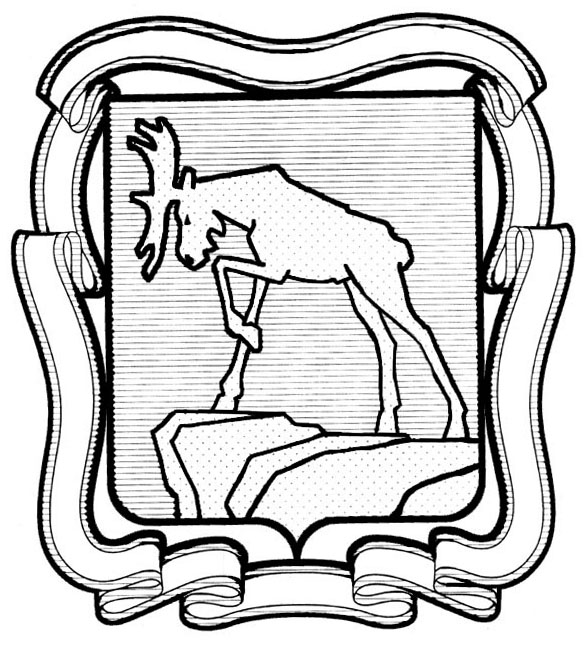 Проект решенияСОБРАНИЕ ДЕПУТАТОВ МИАССКОГО ГОРОДСКОГО ОКРУГАЧЕЛЯБИНСКОЙ ОБЛАСТИ________________ СЕССИЯ СОБРАНИЯ ДЕПУТАТОВ МИАССКОГОГОРОДСКОГО ОКРУГА ШЕСТОГО СОЗЫВАРЕШЕНИЕ № _________                                                                                                                 от _____________ 2020 года О внесении изменения в решение Собрания депутатов Миасского городского округа от 29.10.2010 г. № 6 «О введении новых систем оплаты труда работников муниципальных бюджетных, автономных и казенных учреждений Миасского городского округа, оплата труда которых в настоящее время осуществляется на основе Единой тарифной сетки по оплате труда работников муниципальных учреждений» Рассмотрев предложение Главы Миасского городского округа Г.М. Тонких о внесении изменения в решение Собрания депутатов Миасского городского округа от 29.10.2010 г. № 6 «О введении новых систем оплаты труда работников муниципальных бюджетных, автономных и казенных учреждений Миасского городского округа, оплата труда которых в настоящее время осуществляется на основе Единой тарифной сетки по оплате труда работников муниципальных учреждений», в соответствии с Трудовым кодексом Российской Федерации, на основании обращения Первого заместителя Министра культуры Челябинской области И.В. Анфаловой-Шишкиной (исх. от 01.10.2020 г. № 1402/5141), постановления Администрации МГО от 06.10.2020 г. № 4501 «Об увеличении окладов (должностных окладов, ставок заработной платы) работников муниципальных учреждений Миасского городского округа, руководствуясь Едиными рекомендациями по установлению на федеральном, региональном и местном уровнях оплаты труда работников государственных и муниципальных учреждений на 2020 год, утвержденными решением Российской трехсторонней комиссией по регулированию социально-трудовых  отношений от 24.12.2019 г., протоколом № 11, Федеральным законом от 06.10.2003 г. № 131-ФЗ «Об общих принципах организации местного самоуправления в Российской Федерации»,  и Уставом Миасского городского округа, Собрание депутатов Миасского городского округа,РЕШАЕТ:Внести изменение в решение Собрания депутатов Миасского городского округа от 29.10.2010 г. № 6 «О введении новых систем оплаты труда работников муниципальных бюджетных, автономных и казенных учреждений Миасского городского округа, оплата труда которых в настоящее время осуществляется на основе Единой тарифной сетки по оплате труда работников муниципальных учреждений», а именно раздел V-1. Особенности формирования систем оплаты труда работников социальной сферы в Приложении № 1 к вышеуказанному решению изложить в новой редакции:«V-1. Особенности формирования систем оплаты труда работников муниципальных учреждений МГО в социальной сфере»24.1. Руководители муниципальных образовательных учреждений МГО, руководители муниципальных учреждений дополнительного образования МГО - детских школ искусств МГО в целях развития кадрового потенциала, повышения престижности и привлекательности педагогической профессии, совершенствования систем оплаты труда педагогических и иных работников в вышеуказанных в настоящем пункте учреждениях осуществляют на основе квалификационных уровней профессиональных квалификационных групп, утвержденных федеральным органом исполнительной власти, осуществляющим функции по выработке государственной политики и нормативно-правовому регулированию в сфере труда, перераспределение средств, предназначенных для оплаты труда в муниципальных образовательных учреждениях МГО, муниципальных учреждениях дополнительного образования МГО - детских школах искусств, так, чтобы на установление окладов (должностных окладов, ставок заработной платы) работников направлялось не более 75 процентов фонда оплаты труда вышеуказанных в настоящем пункте учреждений (без учета части фонда оплаты труда, предназначенного на выплаты компенсационного характера, связанные с работой в местностях с особыми климатическими условиями, в сельской местности, а также в учреждениях, в которых за специфику работы выплаты компенсационного характера предусмотрены по двум и более основаниям).24.2. Руководители муниципальных учреждений культуры МГО (кроме муниципальных учреждений дополнительного образования МГО - детских школ искусств) в целях развития кадрового потенциала, повышения престижности и привлекательности работы в  муниципальных учреждениях культуры МГО осуществляют на основе квалификационных уровней профессиональных квалификационных групп, утвержденных федеральным органом исполнительной власти, осуществляющим функции по выработке государственной политики и нормативно-правовому регулированию в сфере труда, перераспределение средств, предназначенных для оплаты труда в муниципальных учреждениях культуры МГО (кроме  муниципальных учреждений дополнительного образования МГО - детских школ искусств), так, чтобы на установление окладов (должностных окладов, ставок заработной платы) работников направлялось не более 65 процентов фонда оплаты труда вышеуказанных в настоящем пункте учреждений (без учета выплат компенсационного характера за работу в местностях с особыми климатическими условиями на выплаты по окладам (должностным окладам, ставка заработной платы). 24.3 Руководители муниципальных учреждений физической культуры и спорта МГО в целях развития кадрового потенциала, повышения престижности и привлекательности отрасли, совершенствования систем оплаты труда работников муниципальных учреждений физической культуры и спорта МГО осуществляют на основе квалификационных уровней профессиональных квалификационных групп, утвержденных федеральным органом исполнительной власти, осуществляющим функции по выработке государственной политики и нормативно-правовому регулированию в сфере труда, перераспределение средств, предназначенных для оплаты труда в вышеуказанных в настоящем пункте учреждениях, так, чтобы на установление окладов (должностных окладов, ставок заработной платы) работников направлялось не более 70 процентов фонда оплаты труда муниципальных учреждений по физической культуре и спорту МГО (без учета части фонда оплаты труда, предназначенного на выплаты компенсационного характера).».2. Главе Миасского городского округа Г.М. Тонких принять соответствующие меры по внесению последовательных изменений в действующие Положения об оплате труда работников муниципальных образовательных учреждений МГО, муниципальных учреждений дополнительного образования МГО - детских школ искусств, муниципальных учреждений культуры МГО, муниципальных учреждений физической культуры и спорта МГО.3. Настоящее решение опубликовать в установленном порядке.4. Контроль исполнения настоящего решения возложить на постоянную комиссию по вопросам экономической и бюджетной политики.Председатель Собрания депутатовМиасского городского округа                                                                                  Д.Г. ПроскуринГлаваМиасского городского округа                                                                                        Г.М. Тонких